	 בי"ס מקיף עירוני א'- אשקלון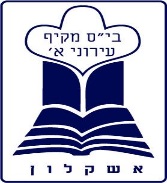                 לתלמידי מגמת חינוך גופני שכבת י' – תש"פ            ספר לימוד ללימודי המגמה:             היבטים פיזיולוגים של המאמץ והיבטים בריאותיים              בחינוך הגופני .             מקור: נייס ש. וענבר ע. (2003)             הפיזיולוגיה של המאמץ – הוצאת פוקס.             רכישה מרוכזת בביה"ס             עלות הספר:  75 ₪.              	 בי"ס מקיף עירוני א'- אשקלון                 לתלמידי מגמת חינוך גופני שכבת י' – תש"פ             ספר לימוד ללימודי המגמה             היבטים פיזיולוגים של המאמץ והיבטים בריאותיים              בחינוך הגופני .             מקור: נייס ש. וענבר ע. (2003)             הפיזיולוגיה של המאמץ – הוצאת פוקס.             רכישה מרוכזת בביה"ס             עלות הספר:  75 ₪.         